03 декабря 2018 года № 264О проведении публичных слушаний по вопросам предоставления разрешения на условно разрешенный вид использования земельного участка и отклонения от предельных параметров разрешенного строительства, реконструкции объектов капитального строительства В соответствии со статьями 39, 40 Градостроительного кодекса Российской Федерации, Федеральным законом от 06 октября 2003 г.
№ 131-ФЗ «Об общих принципах организации местного самоуправления в Российской Федерации», Уставом муниципального образования города Чебоксары – столицы Чувашской Республики, принятым решением Чебоксарского городского Собрания депутатов от 30 ноября 2005 г. № 40, Правилами землепользования и застройки Чебоксарского городского округа, разработанными АО «РосНИПИУрбанистики» в 2015 г., утвержденными решением Чебоксарского городского Собрания депутатов от 03 марта 2016 г. № 187, Положением «О порядке организации и проведения публичных слушаний в городе Чебоксары», утвержденным решением Чебоксарского городского Собрания депутатов от 24 декабря 2009 г. № 1528, на основании обращений общества с ограниченной ответственностью «ДаТа» (вх. в адм.
от 06.11.2018 № 17312), общества с ограниченной ответственностью «Идеальная кровля» (вх. в адм. от 08.11.2018, от 14.11.2018 № 17535), общества с ограниченной ответственностью «Топэко» (вх. в адм. от 09.11.2018 № 17581), Кваскова Ю.М. (вх. в адм. от 12.11.2018 № К-13578), Алексеевой Н.Н., Алексеевой Ф.А., Алексеева Д.А., Алексеева И.А., Зайцева С.Н. (вх. в адм. от 13.11.2018 № А-13620), Герасимовой М.Н. (вх. в адм. от 16.11.2018 № Г-13758), Волкова П.А., Волкова Д.П., Волковой Т.П., Патруковой Т.П. (вх. в адм. от 16.11.2018 № П-13782), общества с ограниченной ответственностью «Честрой» (вх. в адм. от 16.11.2018
№ 18020), Сергеевой М.В. (вх. в адм. от 19.11.2018 № С-13847),
Никитина Н.А. (вх. в адм. от 23.11.2018 № Н-14099), Бардавелидзе Н.В.
(вх. в адм. от 23.11.2018 № Б-14097, № Б-14095), Алексеева А.В. (вх. в адм. от 28.11.2018 № А-14335), муниципального бюджетного учреждения «Управление капитального строительства и реконструкции» города Чебоксары (вх. в адм. от 28.11.2018 № 18654, № 18655), Московкина А.И. (вх. в адм. от 28.11.2018 № М-14360, № М-14361), акционерного общества «Ипотечная корпорация Чувашской Республики» (вх. в адм. от 29.11.2018
№ 18696)П О С Т А Н О В Л Я Ю:Провести публичные слушания 10 декабря 2018 года в 16.00 часов в Большом зале администрации города Чебоксары по следующим вопросам: предоставления разрешения на условно разрешенный вид использования земельного участка с кадастровым номером 21:01:010611:73 площадью 880 кв. м, расположенного по адресу. Чебоксары, ул. Энтузиастов (зона делового, общественного и коммерческого назначения (О-1)), «объекты придорожного сервиса»; предоставления разрешения на отклонение от предельных параметров разрешенного строительства, реконструкции объекта капитального строительства – производственного здания, в границах земельного участка с кадастровым номером 21:01:030306:448, расположенного по адресу: г. Чебоксары, пр. Тракторостроителей, в части уменьшения минимального отступа от границ земельного участка с западной стороны с 3 м до 1 м;предоставления разрешения на отклонение от предельных параметров разрешенного строительства, реконструкции объекта капитального строительства – технологического оборудования, в границах земельного участка с кадастровым номером 21:01:020701:213, расположенного по адресу: г. Чебоксары, ул. Лесная, д. 2 «А», в части уменьшения минимального отступа от границ земельного участка с южной стороны с 3 м до 0 м;предоставления разрешения на отклонение от предельных параметров разрешенного строительства, реконструкции объекта капитального строительства – реконструируемого индивидуального жилого дома, в границах земельного участка с кадастровым номером 21:01:030701:6, расположенного по адресу: г. Чебоксары, ул. 1-ая Южная, д. 4, в части уменьшения минимального отступа от границ земельного участка с северо-западной стороны с 3 м до 0 м;предоставления разрешения на отклонение от предельных параметров разрешенного строительства, реконструкции объекта капитального строительства – реконструируемого индивидуального жилого дома, в границах земельного участка с кадастровым номером 21:01:030505:160, расположенного по адресу: г. Чебоксары, проезд  Северный, д. 9/4, в части:- уменьшения минимального отступа от границ земельного участка с западной стороны с 3 м до 2 м, с южной стороны с 3 м до 0 м, с восточной стороны с 3 м до 0 м;- увеличения этажности здания с 3 этажей до 4 этажей;предоставления разрешения на отклонение от предельных параметров разрешенного строительства, реконструкции объекта капитального строительства – индивидуального жилого дома, в границах земельного участка с кадастровым номером 21:01:030704:291, расположенного по адресу: г. Чебоксары, ул. Айзмана, д. 36/24, в части уменьшения минимального отступа от границ земельного участка с северно-западной стороны с 5 м до 0 м;предоставления разрешения на отклонение от предельных параметров разрешенного строительства, реконструкции объекта капитального строительства – реконструируемого индивидуального жилого дома, в границах земельного участка с кадастровым номером 21:01:020201:363, расположенного по адресу: г. Чебоксары, ул. Репина, д. 18, в части уменьшения минимального отступа от границ земельного участка
с южной стороны с 3 м до 0,5 м; с восточной стороны с 3 м до 1,5 м;предоставления разрешения на отклонение от предельных параметров разрешенного строительства, реконструкции объекта капитального строительства – дошкольного образовательного учреждения на 160 мест (поз. 6), расположенного в микрорайоне, ограниченном улицами Эгерский бульвар, Л. Комсомола, Машиностроительный проезд, река Малая Кувшинка, г. Чебоксары, в границах земельного участка с кадастровым номером:- 21:01:030310:3096, в части уменьшения минимального отступа от границ земельного участка с северной стороны с 3 м до 0 м, с западной стороны с 3 м до 0 м;- 21:01:030310:3142, в части уменьшения минимального отступа от границ земельного участка с северной стороны с 3 м до 0 м, с восточной стороны с 3 м до 0 м;предоставления разрешения на отклонение от предельных параметров разрешенного строительства, реконструкции объекта капитального строительства – реконструируемого индивидуального жилого дома, в границах земельного участка с кадастровым номером 21:01:020204:177, расположенного по адресу: г. Чебоксары, ул. Репина, д. 64, в части уменьшения минимального отступа от границ земельного участка
с восточной стороны с 3 м до 1,5 м; предоставления разрешения на отклонение от предельных параметров разрешенного строительства, реконструкции объекта капитального строительства – индивидуального жилого дома, в границах земельного участка с кадастровым номером 21:01:010607:0109, расположенного по адресу: г. Чебоксары, ул. Достоевского, д. 17 в части уменьшения минимального отступа от границ земельного участка с восточной стороны с 3 м до 2,5 м;предоставления разрешения на условно разрешенный вид использования земельного участка с кадастровым номером 21:01:020204:224 площадью 449 кв. м, расположенного по адресу. Чебоксары, ул. Юлиуса Фучика, д. 8 (зона делового, общественного и коммерческого назначения
(О-1)), «для индивидуального жилищного строительства»;предоставления разрешения на отклонение от предельных параметров разрешенного строительства, реконструкции объекта капитального строительства – реконструируемого индивидуального жилого дома, в границах земельного участка с кадастровым номером 21:01:020204:224, расположенного по адресу: г. Чебоксары, ул. Юлиуса Фучика, д. 8 в части уменьшения минимального отступа от границ земельного участка с восточной стороны с 3 м до 0,75 м, с западной стороны с 3 м до 0,45 м;предоставления разрешения на отклонение от предельных параметров разрешенного строительства, реконструкции объекта капитального строительства – индивидуального жилого дома, в границах земельного участка с кадастровым номером 21:01:030704:28, расположенного по адресу: г. Чебоксары, ул. Клубная, д. 14 а в части уменьшения минимального отступа от границ земельного участка с западной стороны
с 3 м до 0 м;предоставления разрешения на отклонение от предельных параметров разрешенного строительства, реконструкции объекта капитального строительства – дошкольного образовательного учреждения на 250 мест с ясельными группами (поз. 23), в границах земельного участка с кадастровым номером 21:21:076202:1450, расположенного по адресу:
г. Чебоксары, в части уменьшения минимального отступа от границ земельного участка с северо-западной стороны с 3 м до 0 м, с северно-восточной стороны с 3 м до 0 м;предоставления разрешения на отклонение от предельных параметров разрешенного строительства, реконструкции объекта капитального строительства – дошкольного образовательного учреждения на 250 мест с ясельными группами (поз. 23), в границах земельного участка с кадастровым номером 21:21:076202:1447, расположенного по адресу:
г. Чебоксары, в части уменьшения минимального отступа от границ земельного участка с северно-восточной стороны с 3 м до 0 м, с юго-восточной стороны с 3 м до 0 м, с восточной стороны с 3 м до 0 м;предоставления разрешения на условно разрешенный вид использования земельного участка с кадастровым номером 21:01:010901:60 площадью  474 кв. м, расположенного по адресу. Чебоксары, ул. Гражданская (зона застройки жилыми домами смешанной этажности (Ж-5)), «объекты придорожного сервиса»;предоставления разрешения на отклонение от предельных параметров разрешенного строительства, реконструкции объекта капитального строительства – объекта придорожного сервиса, в границах земельного участка с кадастровым номером 21:01:010901:60, расположенного по адресу. Чебоксары, ул. Гражданская в части уменьшения минимального отступа от границ земельного участка с северо-восточной стороны с 3 м
до 0 м, с северо-западной стороны с 3 м до 0 м, с юго-западной стороны с 3 м до 0 м, с юго-восточной стороны с 3 м до 0 м;предоставления разрешения на отклонение от предельных параметров разрешенного строительства, реконструкции объекта капитального строительства –  многоэтажного жилого дома со встроенно-пристроенными предприятиями обслуживания населения и подземной автостоянкой (поз. 68), в границах земельного участка с кадастровым номером 21:01:030103:1322, расположенного по адресу: г. Чебоксары, пересечение улицы Калинина и улицы Аркадия Гайдара, в части уменьшения минимального размера земельного участка с 3255,99 кв. м до 1705 кв. м.2. 	Комиссии по подготовке проекта правил землепользования и застройки администрации города Чебоксары обеспечить проведение публичных слушаний в соответствии с Положением «О порядке организации и проведения публичных слушаний в городе Чебоксары», утвержденным решением Чебоксарского городского Собрания депутатов от 24 декабря 2009 г. № 1528, и Правилами землепользования и застройки Чебоксарского городского округа, разработанными АО «РосНИПИУрбанистики» в 2015 г., утвержденными решением Чебоксарского городского Собрания депутатов от 03 марта 2016 г. № 187.Председательствующим на публичных слушаниях назначить заместителя начальника Управления архитектуры и градостроительства администрации города Чебоксары – главного архитектора города 
В.В. Мамуткина.4. Управлению архитектуры и градостроительства администрации города Чебоксары организовать:4.1. Проведение экспозиции по вопросам, указанным в пункте 1 настоящего постановления, по адресу: город Чебоксары, улица К. Маркса, дом 36 в рабочие дни с 9.00 до 17.00 часов в период с 04 декабря 2018 г. по 10 декабря 2018 г.4.2. Консультирование посетителей экспозиции по вопросам, указанным в пункте 1 настоящего постановления, по адресу: город Чебоксары, улица К. Маркса, дом 36 с 15.00 до 17.00 часов 06 декабря
2018 года.Предложения и замечания по вопросам, указанным в пункте
1 настоящего постановления, в письменном виде направлять в Комиссию по подготовке проекта правил землепользования и застройки администрации города Чебоксары по адресу: город Чебоксары, улица К. Маркса, дом 36,
тел.: 23-50-08.Комиссии по подготовке проекта правил землепользования и застройки администрации города Чебоксары обеспечить опубликование заключения о результатах публичных слушаний по вопросам предоставления разрешения на условно разрешенный вид использования земельного участка и отклонения от предельных параметров разрешенного строительства, реконструкции объекта капитального строительства в течение 10 дней со дня проведения публичных слушаний в средствах массовой информации и разместить на официальном сайте города Чебоксары.Управлению информации, общественных связей и молодежной политики администрации города Чебоксары обеспечить опубликование в газете «Чебоксарские новости» оповещения о проведении публичных слушаний по вопросам предоставления разрешения на условно разрешенный вид использования земельного участка и отклонения от предельных параметров разрешенного строительства, реконструкции объекта капитального строительства, о месте размещения и контактных телефонах Комиссии по подготовке проекта правил землепользования и застройки администрации города Чебоксары и разместить на официальном сайте города Чебоксары в информационно-телекоммуникационной сети «Интернет». 8.	Управлению информации, общественных связей и молодежной политики администрации города Чебоксары обеспечить опубликование в периодическом печатном издании «Вестник органов местного самоуправления города Чебоксары» и размещение на официальном сайте города Чебоксары в информационно-телекоммуникационной сети «Интернет» настоящего постановления. 9.	Настоящее постановление вступает в силу со дня его официального опубликования.Контроль за исполнением настоящего постановления возложить на постоянную комиссию Чебоксарского городского Собрания депутатов по вопросам градостроительства, землеустройства и развития территории города (О.И. Кортунов).Глава города Чебоксары                                                                   Е.Н. Кадышев
Чувашская РеспубликаМуниципальное образованиегород ЧебоксарыПостановление Главы города Чебоксары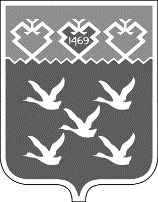 Ч=ваш РеспубликиМуниципалл= п\рл\хШупашкар хулиШупашкар ХУЛИН Пуёл+х/н Йыш+ну